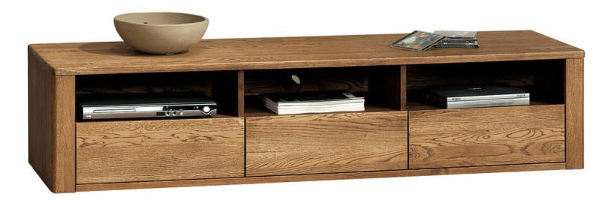 Vyska 60 cm vcetne nozicekhloubka  42cmdelka 200cmnozicky- spalicek 10x10x10cmmaterial- buk, dubbarva orech